WAKE COUNTY PUBLIC SCHOOLS 2021-2022DISTRICT PURCHASED ACCIDENT INSURANCE SUMMARY OF BENEFITS:  Policy Maximum 					$25,000					Accidental Death Benefit				$10,000Accidental Paralysis Benefit				$10,000Benefit Period						One Year from date of accident Coverage 						Full excess secondary to other insurance   Surgery						50% R&C* to $1,000 Assistant Surgeon/Anesthesiologist			25% of surgical benefit 	Room & Board					100% R&C to $200 per day   Hospital Inpatient Miscellaneous			100% R&C to $1,000   Ambulatory Surgical Facility				100% R&C to $250  Emergency Room					100% R&C to $100 	Nurse’s Services					80% R&C  Physical Therapy and/or Spinal Manipulation	100% R&C $20/visit up to 5 visitsPhysician’s Office Visits				100% R&C to $20 maximum Outpatient Prescription drugs				80% R&C   X-Rays						100% R&C to $100MRI/CT Scan						100% R&C to $200  Ambulance Ground / Air 				100% R&C to $200 / $250  		Durable Medical Equipment 				100% R&C to $75  			Dental Treatment					100% R&C to $500   Replace eyeglasses, hearing aids, contact lenses	100% R&C to $200 *R&C: Reasonable & Customary charges prevalent in the geographic region treatment is rendered SPECIAL INSTRUCTIONS:-This Accident Insurance policy provides LIMITED BENEFITS and pays for accidental injury expenses after all other insurance has paid.  If there is no other available insurance this policy becomes primary.   -This Accident Insurance plan provides coverage on all High School and Middle School Athletes as well as JROTC, Band, Cheerleaders and Adult Volunteers while participating in any school-sponsored and supervised activity.  -Because this policy provides LIMITED BENEFITS parents should consider purchasing the school's voluntary student Accident Insurance to help cover additional out of pocket expenses.  This voluntary student Accident Insurance can be viewed and purchased online at www.k12studentinsurance.com.     -This is only a brief summary of the district paid student Accident Insurance.  The master policy is on file in the district office and any conflict between this summary and the master policy – the master policy prevails.    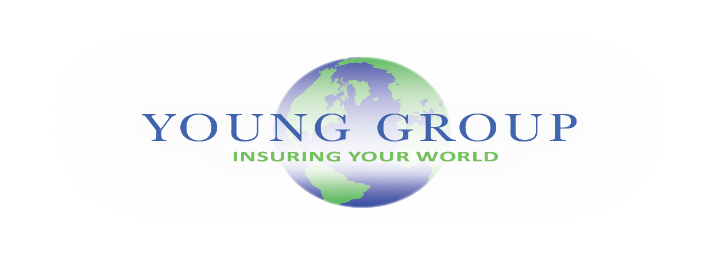 919-846-9798    info@younggroup.biz              QBEPlan4       